Being Mortal:Medicine and what matters in the endA screening of the film based on the book by Dr. Atul GawandeFriday, September 30, 20167:00 pm - 8:30 pm At Insight Meditation Center, Redwood City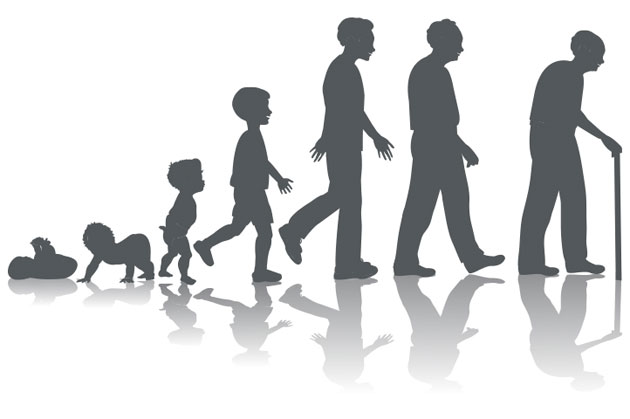 Being Mortal is The PBS video of Atul Gawandi's book by the same name. It shows the dilemma that we all face, patients and caregivers, when confronted with the end-of-life and the kind of care we want. This thought-provoking video helps introduce the kind of conversations we all need to have to ensure that we make the decisions, rather than someone else or a somewhat impersonal medical system. Please join us to watch the video and discuss what this means personally to each of us. The discussion will be led by William M. Buchholz, MD.Being Mortal:Medicine and what matters in the endA screening of the film based on the book by Dr. Atul GawandeFriday, September 30, 20167:00 pm - 8:30 pm At Insight Meditation Center, Redwood CityBeing Mortal is The PBS video of Atul Gawandi's book by the same name. It shows the dilemma that we all face, patients and caregivers, when confronted with the end-of-life and the kind of care we want. This thought-provoking video helps introduce the kind of conversations we all need to have to ensure that we make the decisions, rather than someone else or a somewhat impersonal medical system. Please join us to watch the video and discuss what this means personally to each of us. The discussion will be led by William M. Buchholz, MD.